Crna Gora	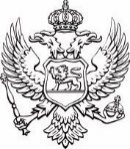 Uprava za inspekcijske poslove TURISTIČKA INSPEKCIJAKontrolna lista – Kontrola Ski centraDa li :Da li :Da li :je ski-centar (privredna društva, druga pravna lica i preduzetnici) otpočeo sa upravljanjem i organizovanjem rada na skijalištu, mijenjao ili proširio predmet svog poslovanja, ako ispunjava uslove utvrđene Zakonom o skijalištu? da nesu ski - staze na skijalištu pregledne, sa odgovarajućim nagibom i visinskom razlikom, pripremljene tako da na njima nema rupa, vrtača, kamenih kompleksa ili drugih opasnih mjesta? da nesu opasna mjesta na ski - stazi (krivine, ukrštanja staza, veće strmine, objekti, mjesta gde se izvode radovi) posebno obilježena i osigurana ogradama za usmjerenja, zaštitnim ogradama ili mrežama, oblogama protiv udaraca i sličnim sredstvima zaštite odgovarajuće visine? da nena ski - stazi ili zaštitnoj zoni ski - staze dozvoljeno postavljanje reklama ili natpisa koji nijesu vezani za korišćenje staze? da neje ski-centar  odredio naziv za svaku ski - stazu? da neje, u okviru skijališta ili njegovoj neposrednoj blizini, uređeno odgovarajuće mjesto za slijetanje helikoptera u cilju obezbjeđenja pružanja hitne pomoći? da neje prostor uređen za polijetanje i slijetanje helikoptera, u okviru skijališta, jasno razdvojen od ski - staze, odgovarajuće signaliziran i obezbijeđen od lavina? da neskijalište, odnosno njegove staze  namijenjene skijaškim aktivnostima noću imaju odgovarajuće osvjetljenje, uključujući i neposredne prilaze, tako da je osigurana bezbjednost svih lica koja se nalaze na stazi i njenim prilazima?Da li je ski-centar obezbijedio alternativno napajanje električnom energijom za ski-liftove i žičare, u slučaju iznenadnog nestanka električne energije? da nese ski-staze pripremljene od vještačkog snijega uređuju  kao i ski-staze od prirodnog snijega radi osiguranja sigurnosti skijaša i očuvanja životne sredine? da nese ski - staze klasifikuju i obilježavaju (markiraju) prema stepenu težine, u zavisnosti od svojstava područja, odnosno površina preko koje se pruža staza? da nese skijaško područje na ključnim mjestima označava oznakama koje su vidljive u uslovima normalne vidljivosti (uočavanje drugih lica i/ili oznaka koja se nalaze na skijalištu na udaljenosti od najmanje 20 metara)? da nesu na skijalištu  postavljene odgovarajuće panoramske table i table za orjentaciju? da neje na skijalištu postavljena odgovarajuća signalizacija tako da se ne može lako ukloniti i da odgovara stvarnim okolnostima na stazi? da nena neobezbjeđenim stazama ski-centar pruža skijašima uobičajene informacije o vremenu, sniježnim padavinama i opasnostima od zavejavanja, kao i odgovarajuća upozorenja i znake? da nena ski - stazi, osim službenih motornih vozila,  može biti prisutno ni jedno drugo motorno vozilo, osim ako Zakonom o skijalištu nije drukčije određeno? da nemotorne sanke, osim službenih motornih sanki, mogu da se koriste samo na specijalizovanim stazama i površinama koje su posebno pripremljene i obilježene za korišćenje motornih sanki? da nemehanizacija za uređenje ski - staze se koristi u vrijeme kada žičare i ski - liftovi ne rade?                                                                                                                                                                                                                                                                                                                                                                da neje ski-centar  preduzeo posebne mjere za obezbjeđenje sigurnosti skijaša, ukoliko je upotreba mehanizacije za uređenje ski - staze nužna za vrijeme rada žičara i ski - liftova? da neje ski-centar obezbijedio dovoljan broj obučenog osoblja za održavanje i korišćenje u tehnički ispravnom stanju žičara i ski - liftova? da neje ski-centar  pojedinačno, za svaku žičaru i ski-lift, obezbijedio vođu žičare sa jednim ili više pomoćnika, koji posjeduju odgovarajuće stručno znanje u skladu sa posebnim propisima i koji su odgovorni za bezbjednost, urednost rada i saobraćaja žičare? da nese prevoz žičarom obavlja prema utvrđenom redu vožnje, koji mora biti uočljivo istaknut na polaznoj i završnoj stanici? da neje ski-centar  prekinuo rad žičare ili ski - lifta tek kada odgovorno lice ili redar je potvrdio da ni jedno lice više ne koristi žičaru ili ski - lift? da neje ski-centru ili trećim licima zabranjena izgradnja ili postavljanje objekata bilo koje vrste, koji nijesu u funkciji žičare, na rastojanju do 12 metara sa obije strane spoljnjeg užeta, kod šinskih žičara do 12 metara sa obije strane spoljnjih šina, kao i do 12 metara od svakog staničnog objekta (zona zabrane gradnje)? da neje ski-centar  uredio i opremio skijalište u skladu Zakonom o skijalištu, tako da je ono bezbjedno za korisnike? da neje ski-centar obezbijedio službu održavanja reda na skijalištu i  uredio red na skijalištu (pravila o redu na skijalištu)? da neje ski-centar dužan obezbijedio sistem veza na skijalištu i vezu sa najbližom zdravstvenom ustanovom i organom državne uprave nadležnim za poslove policije? da neje ski-centar  obezbijedio (dnevno i dugoročno) praćenje vremenske situacije u području gde se nalazi skijalište (meteorološko bdijenje)? da neje ski-centar zaključio ugovor o osiguranju za svakog korisnika skijališta (skijaša i lica koje koristi ski-pas ili druge usluge na skijalištu) od posljedica nesrećnog  slučaja na skijalištu od sljedećih rizika:      - smrti usljed nesrećnog slučaja na skijalištu na najnižu osiguranu sumu od 5.000,00 eura po jednom licu,  da ne-posljedica gubitka opšte radne sposobnosti (trajnog invaliditeta) na najnižu osigura.u sumu od 10.000,00 eura po jednom licu, da ne- troškova liječenja na najnižu osiguranu sumu od 2.500,00 eura po jednom licu? da neje ski-centar  utvrdio pravila o korišćenju ski - liftova i žičara, motornih sanki i mehanizacije za uređenje ski - staza? da neje ski-centar  obezbijedio razglasne uređaje takve jačine da se mogu efikasno koristiti na skijalištu? da nese takmičarsko i rekreativno skijanje, skijaška obuka i drugi oblici skijaških aktivnosti mogu vršiti na skijalištu ako postoji opasnost od lavina? da nese takmičarsko i rekreativno skijanje, skijaška obuka i drugi oblici skijaških aktivnosti mogu vršiti na skijalištu kod visokog snijega - svježeg, koji nije utaban, kao i na snijegu koji je, usljed naglog topljenja, postao suviše mekan ili ako je staza jako zaleđena? da neje ski-centar prekinuo rad na skijalištu ili dijelu skijališta,kada na skijalištu su nastupile okolnosti koje su dovele u pitanje bezbjednost skijaša, dok su trajale okolnosti zbog kojih je rad skijališta prekinut? da neje korisnik izvršio kontrolu skijališta kako bi osigurao da se skijaši, koji se nalaze na stazi, udalje iz ugroženog područja? da neslužba spašavanja na skijalištu  ima najmanje dva spasioca koji posjeduju sertifikat o stečenoj nacionalnoj stručnoj kvalifikaciji za spacioca/spasiteljku na uređenim ski- stazama, u skladu sa zakonom, odnosno važeći sertifikat (licencu) izdat od strane nacionalne organizacije ili udruženja koje je članica relevantne međunarodne komisije (asocijacije ili udruženja) za alpsko spašavanje (IKAR-CISA i sl.)? da neje na skijalištu  jasno i vidljivo označeno mjesto na kome se nalazi služba spašavanja? da nesu oprema i sredstva za spašavanje na skijalištu tako raspoređeni da su dostupni u najkraćem mogućem vremenu i smješteni u vidno označenom prostoru? da neski-centar stalno održava opremu i sredstava za spašavanje na skijalištu u ispravnom stanju? da neje ski-centar utvrdio i vidno istakao pravila o redu na skijalištu, cijene za korišćenje uređaja, opreme, prostora i usluga na skijalištu, kao i radno vrijeme skijališta i žičara i istih se pridržavao u svom poslovanju? da neski-centar  ima najmanje jedno zaposleno lice za održavanje reda i bezbijednosti - sigurnosti na skijalištu sa završenim najmanje VI nivoom Nacionalnog okvira kvalifikacija iz oblasti sporta, odnosno fizičkog vaspitanja ili instruktor sportova na snijegu sa važećom ISIA licencom - III nivo? da neski - staze mogu početi da se koriste u toku dana, ukoliko odgovorno lice nije to odobrilo, na osnovu procjene da su ispunjeni svi uslovi za bezbjedno korišćenje staza? da neje ski-centar za vrijeme rada skijališta, obezbijedio redarsku službu koja mora imati odgovarajući broj redara, kako bi efikasno osigurala bezbjedno korišćenje skijališta (patrole, dežurna mjesta i dr.), u skladu sa ovim zakonom i pravilima o redu na skijalištu? da neje ski centar na skijalištu organizovao redarsku službu i obezbijedio njihov rad u skladu sa članom 42 Zakona o skijalištu, kojim je propisano da redar u vršenju svojih dužnosti ovlašćen je da: privremeno obustavi, do odluke odgovornog lica, upotrebu skijališta ili nekog njegovog dijela na kome održava red, ako postoje okolnosti u kojima upotreba staze nije dozvoljena;upozori, odnosno udalji sa skijališta ili njegovog dijela lica koja se ne pridržavaju pravila utvrđenih ovim zakonom i pravila o redu na skijalištu, ne raspolažu adekvatnom skijaškom opremom ili prave nered na skijalištu;prekine rad žičara ski - liftova dok se ne uspostavi red na ulaznim ili izlaznim stanicama žičara;uskrati vožnju žičarom licu koje svojim ponašanjem ugrožava ili može ugroziti bezbjednost upotrebe skijališta, odnosno žičare ili se ne pridržava utvrđenih pravila ponašanja na skijalištu.Kada skijaš ili drugo lice na skijalištu postupi suprotno nalozima redara ili pruži fizički otpor, redar je dužan da bez odlaganja o tome obavijesti organ državne uprave nadležan za poslove policije. da neje ski-centar  na ulazu na skijalište i polaznim stanicama (ski-liftovima i žičarama) istakao pisano obavještenje da su lica mlađa od 18 godina, na ski-stazi za vrijeme aktivnosti (alpskog skijanja, snowborda i drugih), obavezna da na glavi nose zaštitnu kacigu? da neje, prije početka ski - sezone, ski-centar  obavijestio organ državne uprave nadležan za poslove policije o datumu početka rada skijališta i  zatražio pomoć za održavanje reda u ski-centru u toku sezone? da nesubjekat nadzora za svaku izvršenu uslugu korisniku izdaje račun i/ili drugi odgovarajući dokument u elektronskoj ili pisanoj formi u skladu sa zakonom? da nesubjekat nadzora u objektu u kojem vrši usluge vodi knjigu prigovora na propisan način i na prigovor odgovara u roku od tri dana od dana podnošenja prigovora? da ne